Friedhofsgemeinde Heiden e.V.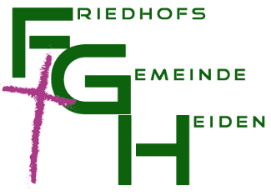 	Leistungsvereinbarung	2024/     Trauerfall:      Name des/der Verstorbenen:        Vorname:       Geburtsname:       Konfession      Geburtstag:       in :       Sterbetag:       in:      Letzter Wohnort
Straße, Hsnr-:       PLZ:       Ort:      Beisetzung am:       in:       Es besteht bereits eine Grabstätte: nein 	ja  Lage auf dem Friedhof:      , Lage:      Nachberechnung für       JahreDer/die Verstorbene war Mitglied im Friedhofsverein e.V. 	Die Mitgliedschaft soll weitergeführt werden  durch: Name:       Vorname:       Straße und Hsnr.:       PLZ:       Ort      Ich erkläre mich damit einverstanden, dass der Jahresbeitrag von meinem Konto abgebucht wird.Kontoverbindung: BIC:       IBAN:      Folgende Leistungen werden von der Friedhofsgemeinde e.V. in Anspruch genommen: (zutreffendes bitte ankreuzen)Rechnungsanschrift:Name:       Vorname:      Straße:       HSN:       PLZ:       Ort:      Ggf. abweichende/r Ansprechpartner/in für alle Fragen betreffs des Grabes: Name:       Vorname:      Straße:       HSN:       PLZ:       Ort:      Bitte benachrichtigen Sie uns bei Änderung der Adresse oder des/der Ansprechpartners/-partnerinOrt und Datum:       	Unterschrift: 	Ansprechpartner der Friedhofsgemeinde Heiden e.V.: 
Rolf Sentker, Vorsitzender, Heßloher Straße 1, 32791 Lage, Tel.: 05232 62450
Rainer Stecker, Kassebrede 27, 32791 Lage, Tel.: 05232 4224I.GrabgebührenMitgliederMitgliederNichtmitgliederNichtmitglieder1.a)Wahlgräber für Erwachsene, 2 Stellen320,00 € 550,00 € b)Wahlgräber für Erwachsene, 4 Stellen350,00 € 700,00 € c)Pflegeleichte Gräber für Erwachsene, 2 Stellen 450,00 €650,00 €d)Pflegefreie Gräber für Erwachsene, 2 Stellen550,00 €700,00 €2.a)Reihengrab für Erwachsene260,00 € 410,00 € b)Pflegeleichtes Reihengrab für Erwachsene (ohne Liegestein)300,00 €450,00 €d)Pflegefreies Reihengrab für Erwachsene (ohne Liegestein)400,00 €550,00 €d)Reihengräber für Kinder bis zur Vollendung des 13. Lbj.120,00 € 180,00 € 3.a)Urnengrab, 1 Grabstelle150,00 € 270,00 € b)Urnengrab, 2 Grabstellen210,00 € 370,00 € c)Urnengemeinschaftsgrab an der Stele, incl. Steintafel mit Namen800,00 € 1.040,00 € d)Urnengemeinschaftsgrab in Rasenfläche mit Liegestein, incl. Stein mit Namen1.000,00 € 1.300,00 € e)Baumgemeinschaftsgrab unter bestehendem Baum, zusammen mit anderen Urnen. Ein Liegestein wird individuell nach geltender Ordnung in die Rasenfläche auf eigene Kosten eingebracht200,00 € 350,00 € f)Baum/Stelen-Gruppengrab für 6 Urnen, für jeden Urnenplatz wird zusätzlich jeweils der gültige Satz für Einzelurnen berechnet, ein Baum/Stele wird nach eigener Auswahl und auf eigene Kosten eingesetzt.400,00 €600,00 €g)Urnengrab anonym50,00 € 100,00 € II.Ausheben und Verfüllen1.1 Grabstelle für Erdbestattung450,00 € 550,00 € 31 Grabstelle für eine Urne150,00 € 250,00 € Umbettungen und Exhumierungen werden nach Aufwand gesondert berechnetIII.III..1.Nutzung der Friedhofshalle250,00 € 300,00 € .-Nutzung der Kühlkammer (pro Woche)90,00 €140,00 €3-Nutzung der Kühlkammer (pro Woche)20,00 €35,00 €IV.IV.Pauschalkosten je Beerdigung100,00 € 150,00 € V.Unterhaltungsgebühr - je Grabstelle und Jahr1.für die Laufzeit der Ruhezeit (40 Jahre bei Erdbestattung, 25 Jahre bei Urnenbeisetzung)3,50 €  3,50 € 2.bei vorzeitiger Einebnung während der Ruhezeit10,00 € 10,00 € VI.VI.Sonstige Kosten1.Wochenendzuschlag100,00 € 180,00 € VII.VII.Mitgliedsbeitrag Friedhofsverein, Familienbeitrag incl. minderj. Kinder jährlich12,00 € 